Фотоотчет по проекту «Читаем сказки В.Сутеева» в старшей группеНедостаточное внимание родителей и детей к книге, поверхностные знания родителей о творчестве выдающегося писателя, иллюстратора, мультипликатора, режиссера-постановщика Владимира Сутеева, на книгах которого воспитывались предыдущие поколения, в группе  был разработан проект  «Читаем сказки В.Сутеева»Целью проекта было познакомить  детей с произведениями и изобразительным творчеством  В. Сутеева; расширить  кругозор детей путём ознакомления со сказками из книги «Сказки и картинки»; совершенствовать связную  речь, интонационную выразительность. Воспитывать в детях  артистические качества; интерес к сказкам, желания читать книги и узнавать новое.Дети познакомились с художественными произведениями: «Три котенка»,  «Петух и краски», «Цыпленок и утенок», «Мешок яблок», «Яблоко», «Разные колеса», «Палочка-выручалочка», «Кто сказал «Мяу», «Капризная кошка», «Мышонок и карандаш», «Под грибом» и др.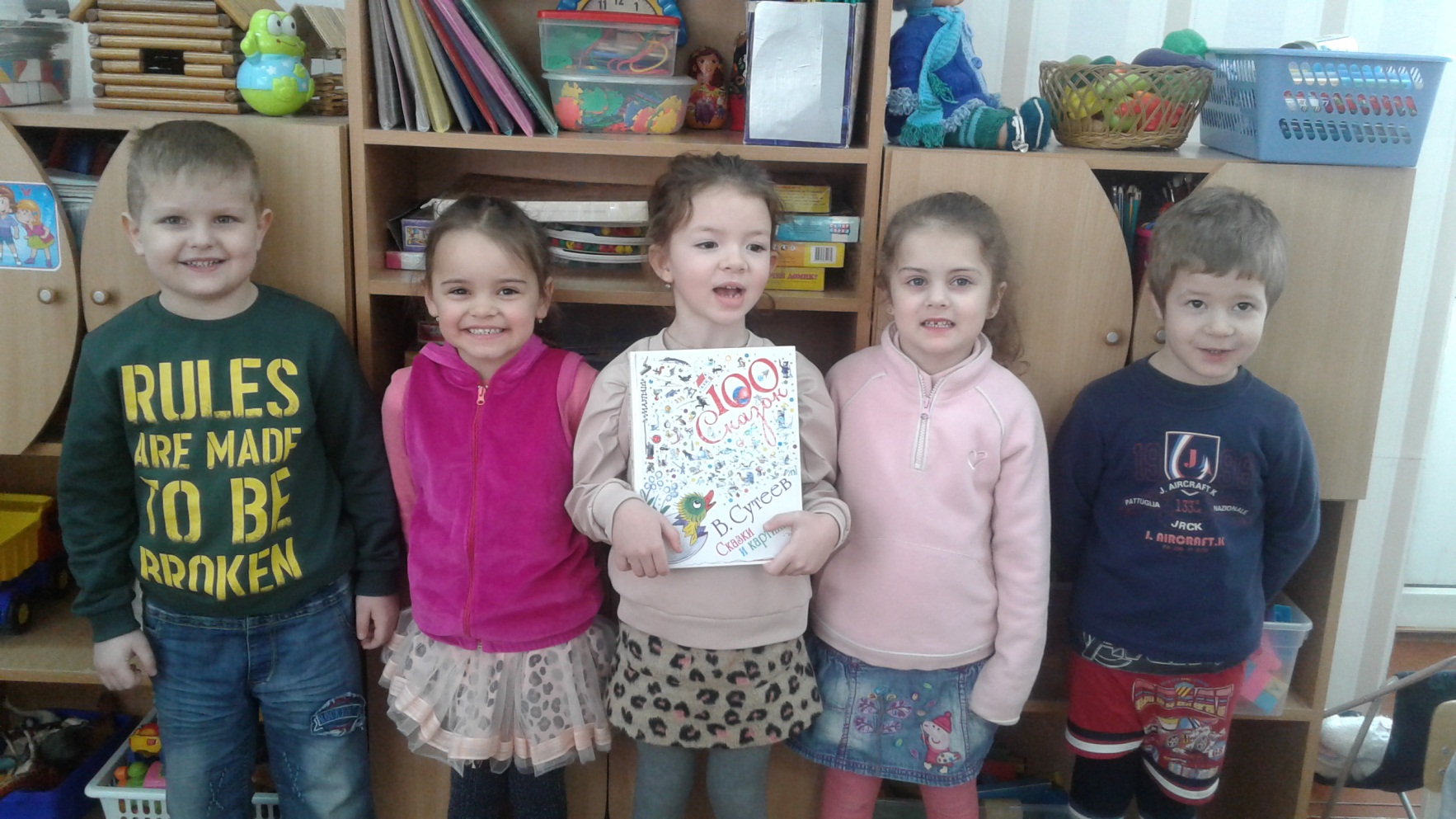 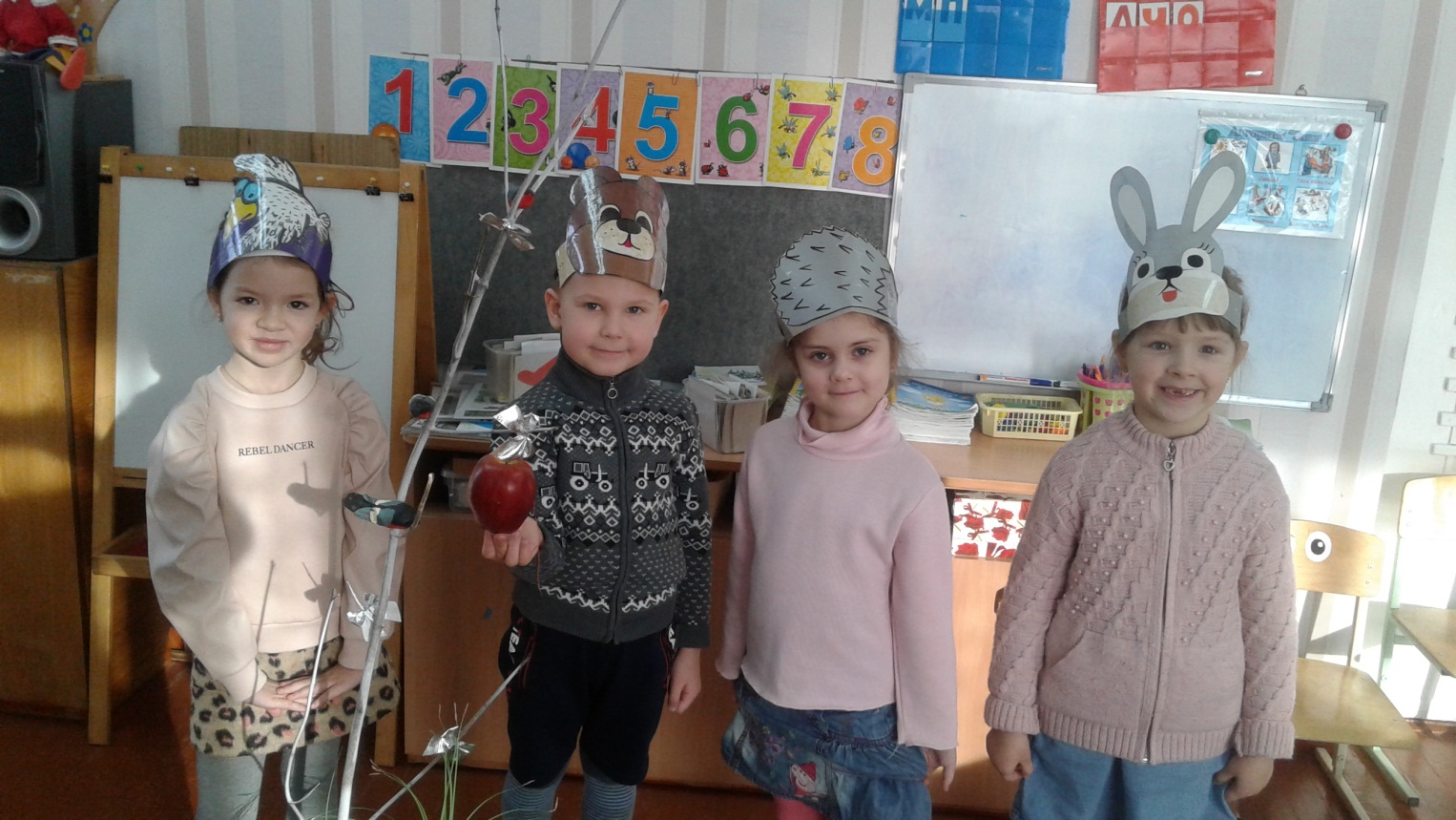                     Инсценировали сказки «Яблоко», «Под грибом»      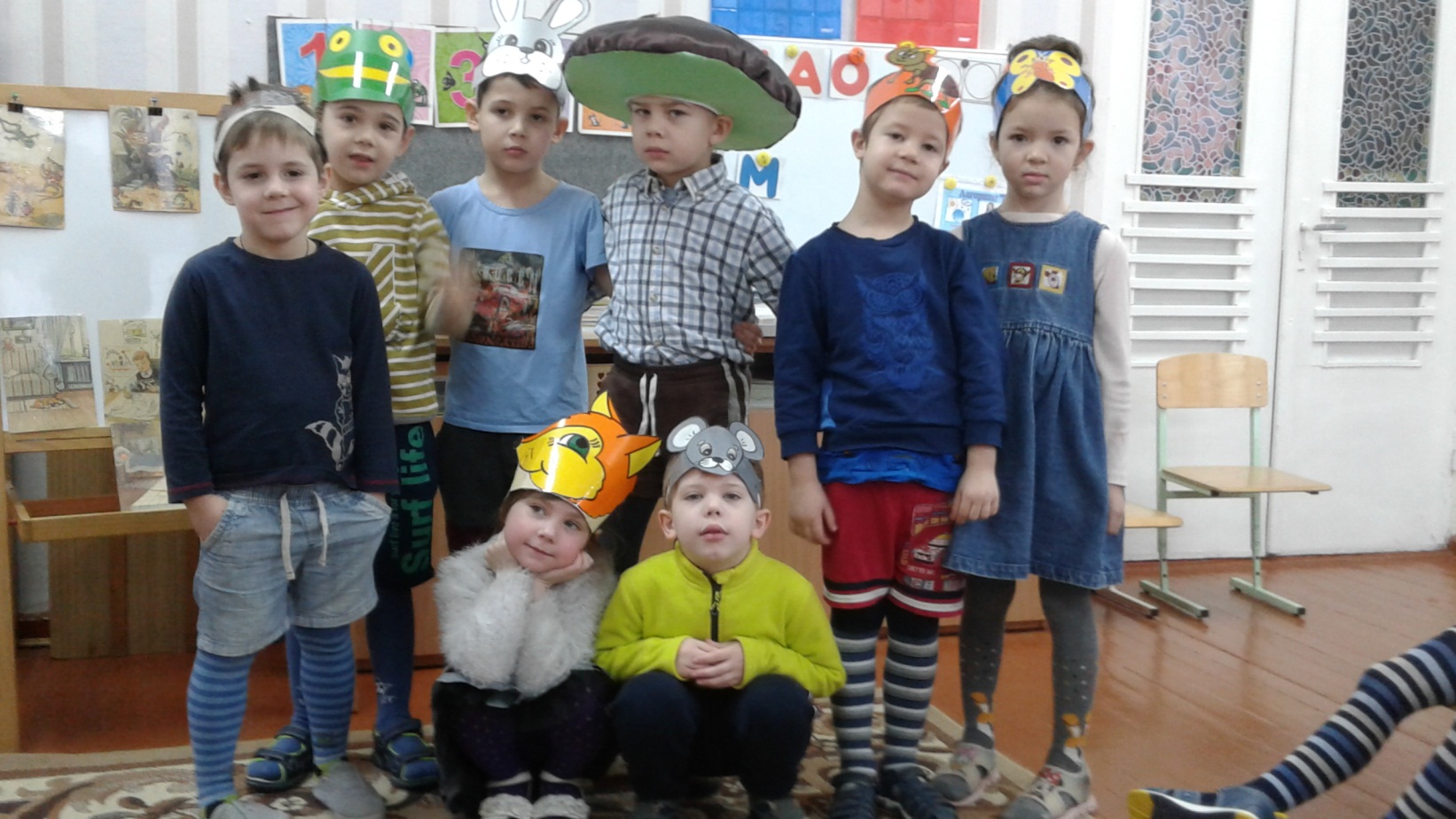 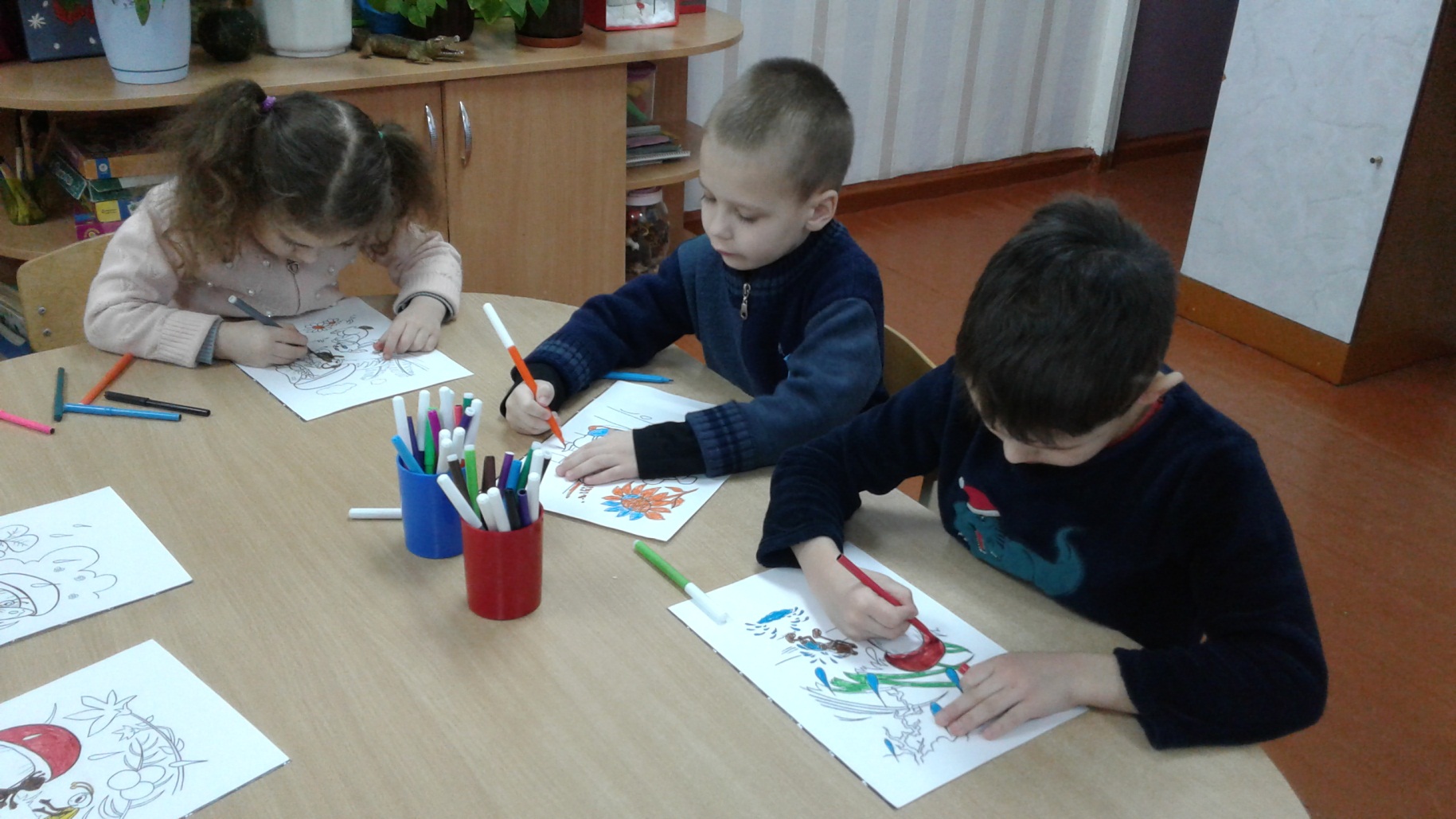             Раскрашивали  иллюстрации   по сказкам В.Сутеева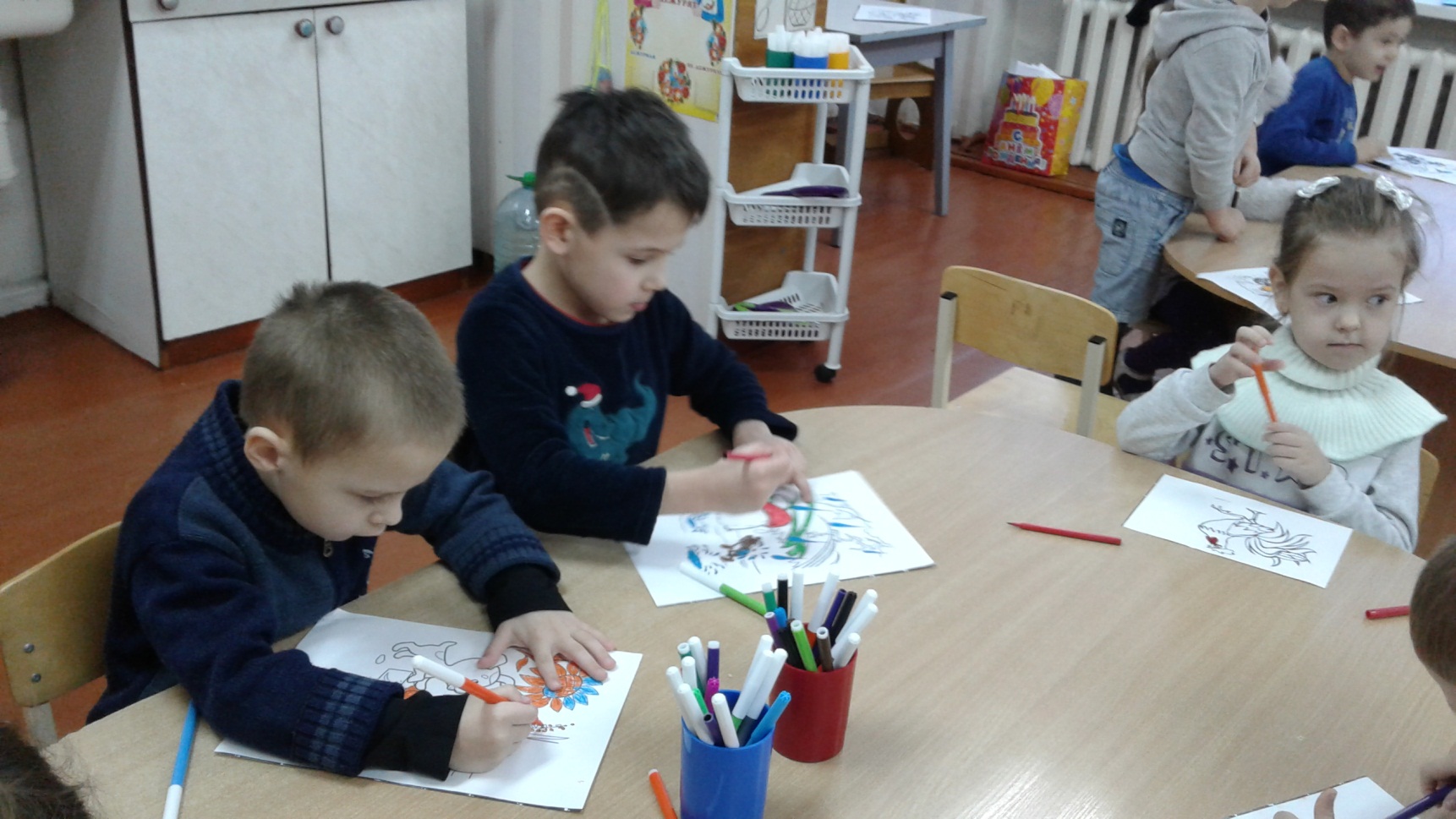 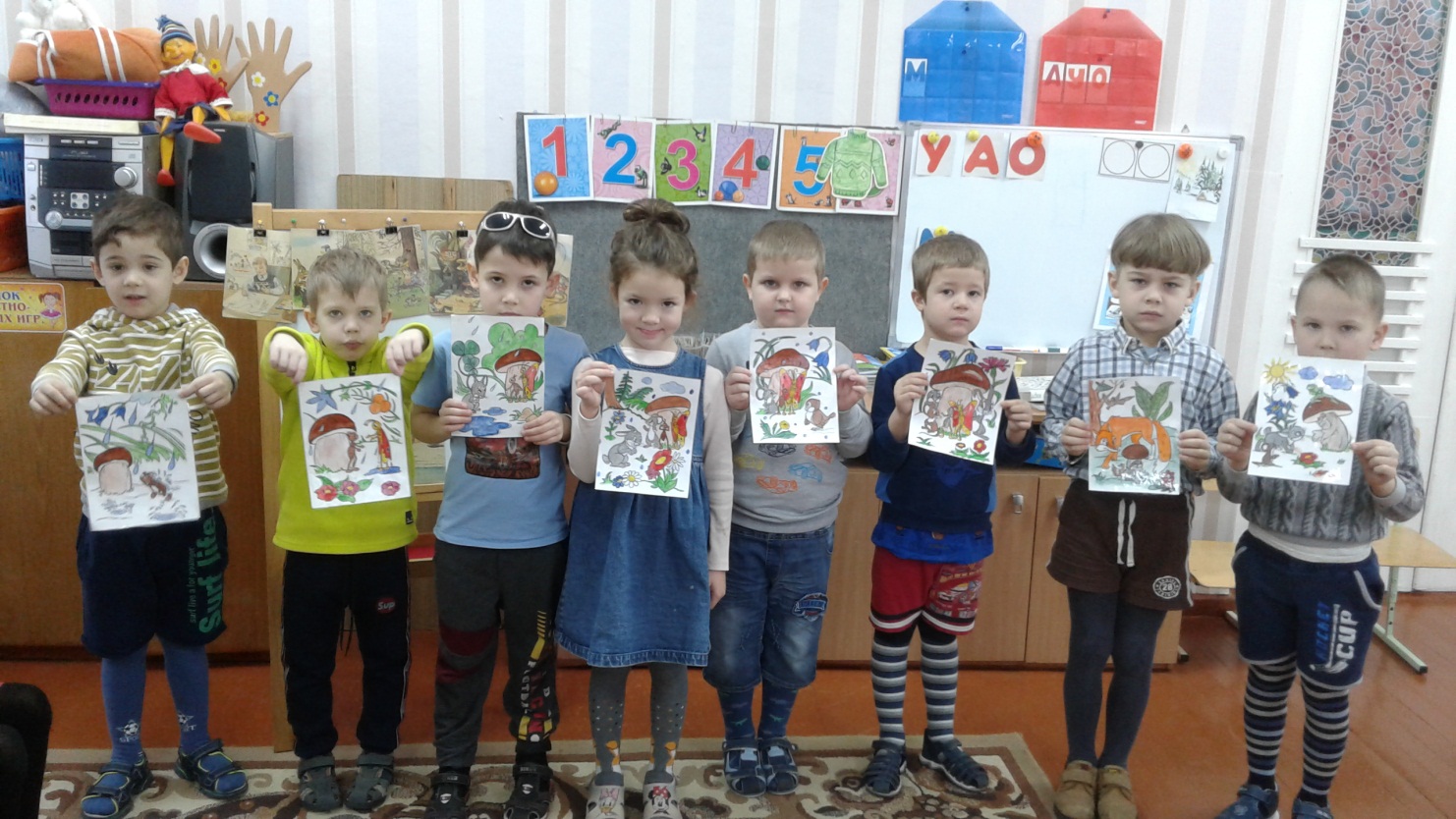        Играли в дидактические игры  «Что сначала, что потом», «Собери сказку»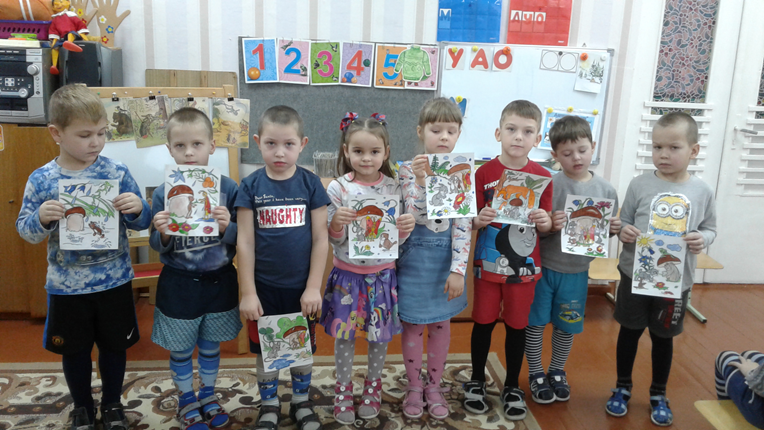 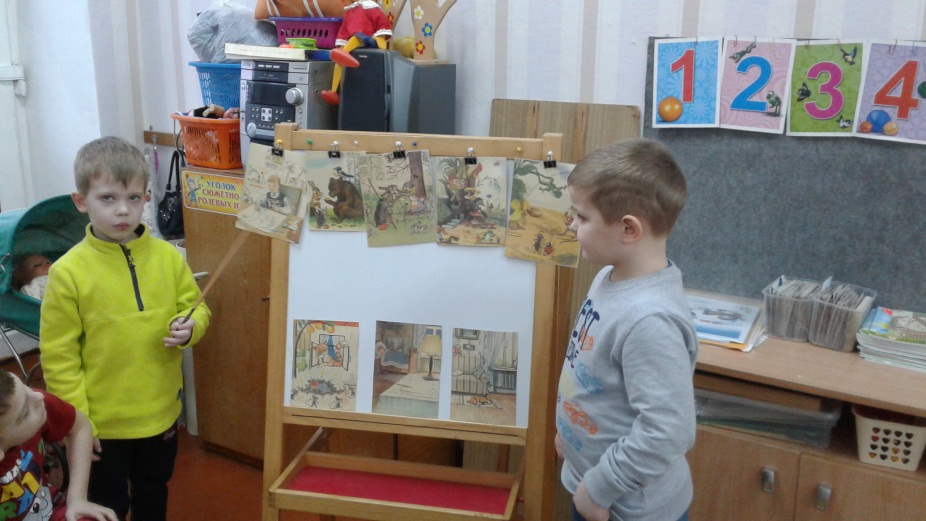 Проведена игра-путешествие по сказкам В.Сутеева, дети по  иллюстрациям находили и называли сказки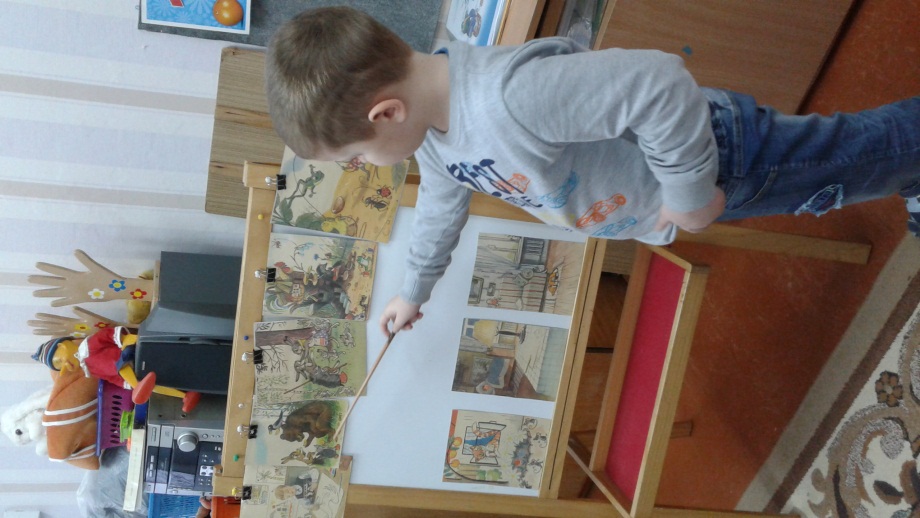 Участие в проектной деятельности стало для детей способом удовлетворения познавательной активности, средством выражения и развития творческих способностей. Дети получили не только новые знания, но и приобрели навыки бережного отношения к книгам.